Уголок “Любимые игрушки” (игровой уголок)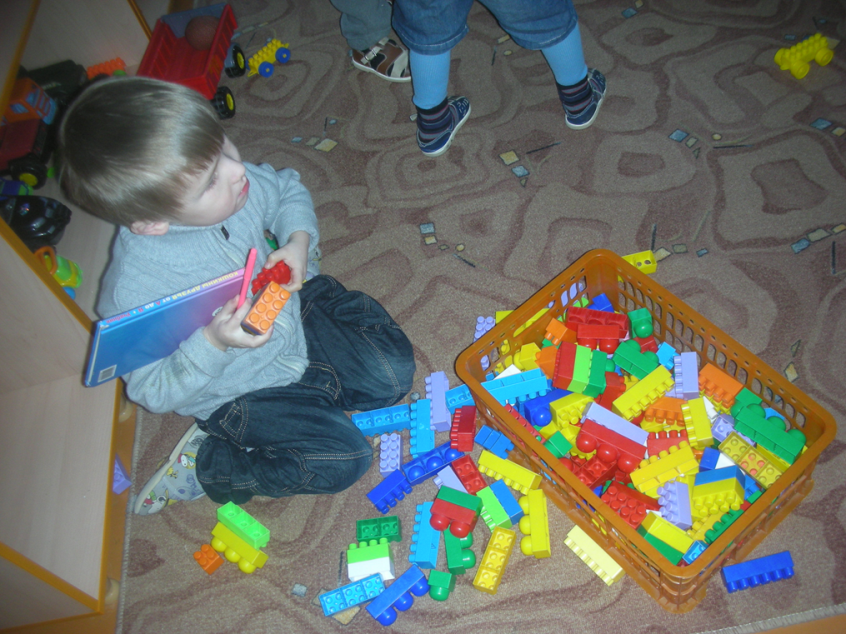 Интересный уголок“Любимые игрушки”.Здесь живут собачки,Куклы, мягкие зверушки.Кукла здесь живет одна,Спрашивает именаОчень нравится Наташе,Говорить, что всех вы краше!И собачка здесь живет,Песенку она поет.Мишутка здесь живет один,Он здесь царь и господин!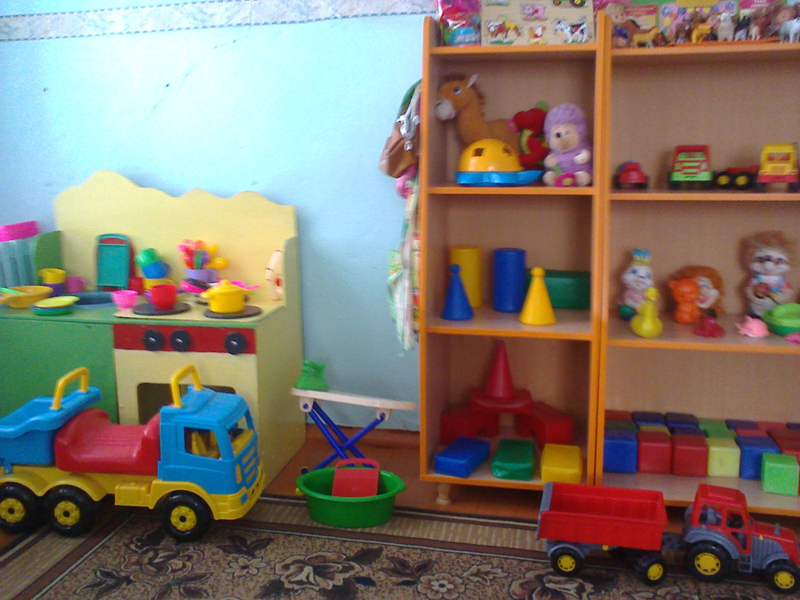 